Transfer Planning Guide from Prairie State College (PSC) to Calumet College of St. Joseph (CCSJ)Major: Business ManagementCompleting your Associate in Arts degree at Prairie State College with the following course selections will meet most of the general education and major core requirements for Calumet College of St. Joseph for Business Management.  There are mission-directed general education courses you will complete at CCSJ.  If you are planning to transfer without the AA degree, contact Admissions at CCSJ to discuss course planning (219-473-7770; admissions@ccsj.edu).The College reserves the right to require on-campus assessment as a condition of admission for transfer students when appropriate, based on the information submitted in the application process. Calumet College of St. Joseph will accept no more than 66 semester hours from a junior/community college and no more than 94 semester hours from a four-year college toward a bachelor’s degree.Fast-Track - Business Management Bachelor of ArtsAcceptance to Fast Track:52 credit hours (including 8 general education courses) – may accept life experience portfolioTime to completion: 14-months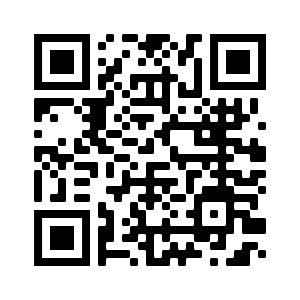 2 courses/night (2 hours per course) once a week for 7 weeksExpectation of additional asynchronous work weekly  14 courses totalMaster of Science in Management (MSM):Time to completion: 14-months Pending approval in Fall 2022: students who completed Business or Accounting Bachelor’s at CCSJ within 5 years of entering Master’s in Management are exempt from two courses; therefore, the student can complete the Master’s in one year. Prairie State College Courses for AA Meets the following at Calumet College of St. JosephPSC General Education categoriesThe following are the PSC courses that are equivalent to CCSJ requirements.Meets General Education at CCSJ unless otherwise indicated.Communication ENG 101 (C grade or higher)EMCO 103-3 Communication ENG 102elective-3Communication COMM 101EMCO 150-3MathematicsChoose one from the courses listed in order to meet gen ed at PSC and a major requirement at CCSJ.MATH 165MATH 110-4 MathematicsChoose one from the courses listed in order to meet gen ed at PSC and a major requirement at CCSJ.MATH 153MATH 171-4 (major requirement)Fine Arts & HumanitiesChoose two from the courses listed in order to meet both PSC and CCSJ. One course must be PHIL 106. PSC requires an additional Fine Arts & Humanities for gen ed coreONE: ART 101 or HUM 101 or MUSIC 100ARTS 100-3Fine Arts & HumanitiesChoose two from the courses listed in order to meet both PSC and CCSJ. One course must be PHIL 106. PSC requires an additional Fine Arts & Humanities for gen ed corePHILO 101PHIL 200-3 Fine Arts & HumanitiesChoose two from the courses listed in order to meet both PSC and CCSJ. One course must be PHIL 106. PSC requires an additional Fine Arts & Humanities for gen ed coreadditional Fine Arts & Humanities from CCC optionselective hoursSocial & Behavioral Sciences Take both ECON courses for major at CCSJ/gen ed at PSC.   Select one other course to meet gen ed at both PSC and CCSJ.ECON 201ECON 210-3 (major requirement)Social & Behavioral Sciences Take both ECON courses for major at CCSJ/gen ed at PSC.   Select one other course to meet gen ed at both PSC and CCSJ.ECON 202ECON 211-3 (major requirement)Social & Behavioral Sciences Take both ECON courses for major at CCSJ/gen ed at PSC.   Select one other course to meet gen ed at both PSC and CCSJ.HISTORY 151 or HISTORY 152HIST 110-3Social & Behavioral Sciences Take both ECON courses for major at CCSJ/gen ed at PSC.   Select one other course to meet gen ed at both PSC and CCSJ.PSYCH 101PSY 100-3 Social & Behavioral Sciences Take both ECON courses for major at CCSJ/gen ed at PSC.   Select one other course to meet gen ed at both PSC and CCSJ.SOC 101SOCL 210-3 Physical Sciences & Life SciencesChoose one from the courses listed in order to meet both PSC and CCSJ.PSC requires an additional Science for gen ed coreBIO 100BIOL 115-(4-5) Physical Sciences & Life SciencesChoose one from the courses listed in order to meet both PSC and CCSJ.PSC requires an additional Science for gen ed coreCHEM 105 or CHEM 110CHEM 200-(4-5) Physical Sciences & Life SciencesChoose one from the courses listed in order to meet both PSC and CCSJ.PSC requires an additional Science for gen ed coreGEOLO 101GEOL 110-4 Physical Sciences & Life SciencesChoose one from the courses listed in order to meet both PSC and CCSJ.PSC requires an additional Science for gen ed coreadditional Science from PSC optionselective hoursGeneral Education core  REQUIRED A.A. DEGREE PROGRAM TOTAL: 62 Hours * Refer to the PSC AA/AS guidelines for a list of course choices in Section I. Note: Students are strongly encouraged to complete up to 80 hours at PSC by taking additional electives which will reduce the CCSJ Electives. The total will vary depending on the concentration selected for the BA.REQUIRED A.A. DEGREE PROGRAM TOTAL: 62 Hours * Refer to the PSC AA/AS guidelines for a list of course choices in Section I. Note: Students are strongly encouraged to complete up to 80 hours at PSC by taking additional electives which will reduce the CCSJ Electives. The total will vary depending on the concentration selected for the BA.Electives at Prairie State CollegePrairie State College Courses for AA Meets the following at Calumet College of St. Joseph for Business MANAGEMENT These courses are needed for the major at CCSJ.BUS 109BSMT 120-3These courses are needed for the major at CCSJ.BUS 131ACCT 210-4These courses are needed for the major at CCSJ.BUS 132ACCT 211-4These courses are needed for the major at CCSJ.BUS 204BSMT 375-3These courses are needed for the major at CCSJ.BUS 170BSMT 379-3 These courses are needed for the major at CCSJ.BUS 242BSMT 320-3These courses are needed for the major at CCSJ.BUS 241BSMT 260-3These courses are needed for the major at CCSJ.BUS 251 or BUS 261BSMT 350-3These courses are needed for the major at CCSJ.ITAPP 101CMIS 225-3Students may transfer up to 66 total hours toward the CCSJ degree. Other courses not listed can apply to the degree at CCSJ.  Students may transfer up to 66 total hours toward the CCSJ degree. Other courses not listed can apply to the degree at CCSJ.  Students may transfer up to 66 total hours toward the CCSJ degree. Other courses not listed can apply to the degree at CCSJ.  